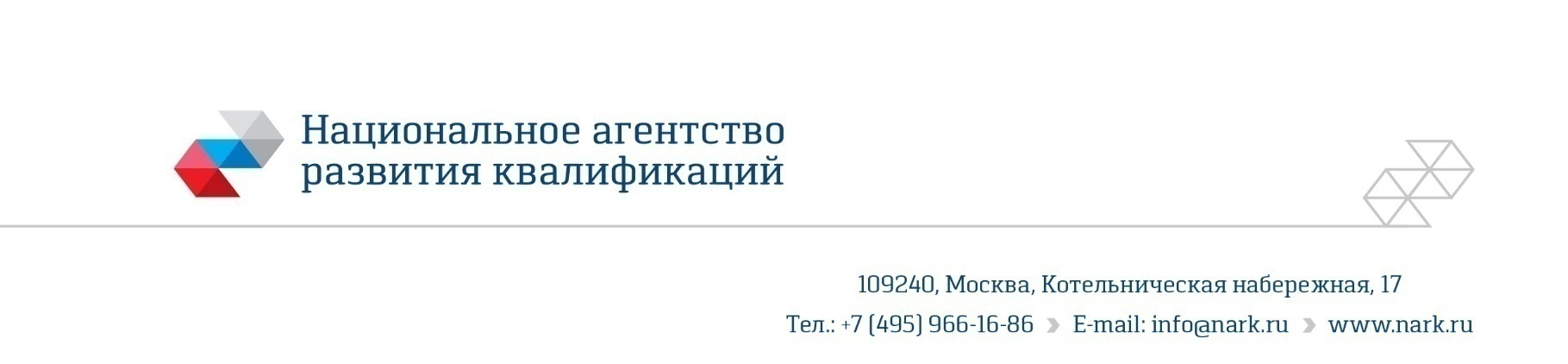 ОЦЕНОЧНЫЕ СРЕДСТВАдля оценки квалификации«Техник по разработке элементов датчико-преобразующей аппаратуры для изделий ракетно-космической промышленности»(наименование квалификации)2017 годСостав оценочных средств1. Наименование квалификации и уровень квалификации: «Техник по разработке элементов датчико-преобразующей аппаратуры для изделий ракетно-космической промышленности», уровень квалификации 5.(указываются в соответствии с профессиональным стандартом или квалификационными требованиями, установленными федеральными законами и иными нормативными правовыми актами Российской Федерации)2. Номер квалификации:873____________________________________________________________(номер квалификации в реестре сведений о проведении независимой оценки квалификации)3. Профессиональный стандарт или квалификационные требования, установленные федеральными  законами  и  иными  нормативными  правовыми актами Российской Федерации (далее - требования к квалификации): «Инженер-конструктор датчиковой аппаратуры в ракетно-космической промышленности», код 25.047__________________________________________ (наименование и код профессионального стандарта либо наименование и реквизиты документов, устанавливающих квалификационные требования)4. Вид профессиональной деятельности: Разработка датчико-преобразующей аппаратуры (ДПА) для изделий ракетно-космической промышленности	(по реестру профессиональных стандартов)5. Спецификация заданий для теоретического этапа профессионального экзаменаОбщая   информация   по   структуре   заданий   для   теоретического  этапапрофессионального экзамена:количество заданий с выбором ответа: 34;количество заданий с открытым ответом: 0;количество заданий на установление соответствия: 5;количество заданий на установление последовательности: 1;время выполнения заданий для теоретического этапа экзамена: 1 час.6. Спецификация заданий для практического этапа профессионального экзамена7. Материально-техническое обеспечение оценочных мероприятий:а)  материально-технические  ресурсы  для  обеспечения теоретического этапа профессионального экзамена: Помещение (учебный класс на 10 человек с системой вентиляции), стол, письменные принадлежности (ластик, ручка, 5 листов бумаги, карандаш, калькулятор, компьютер, локальная сеть с возможностью управления с компьютера эксперта), персональное местное освещение, ключи к заданиям по кол-ву экспертов, принтер с пачкой белой бумаги формата А4 в кол-ве 100 листов, система видеонаблюдения, кулер с питьевой водой и стаканами, медицинская аптечка, система пожаротушения и сигнализации.(помещение, инвентарь, компьютерная техника и оргтехника, программное обеспечение, канцелярские принадлежности и другие)б)  материально-технические  ресурсы  для  обеспечения  практического этапа профессионального экзамена:Помещение (учебный класс на 10 человек с системой вентиляции), стол, письменные принадлежности(ластик, ручка, 5 листов бумаги, карандаш, калькулятор, компьютер, локальная сеть с возможностью управления с компьютера эксперта), персональное местное освещение, ключи к заданиям по кол-ву экспертов, принтер с пачкой белой бумаги формата А4 в кол-ве 100 листов, система видеонаблюдения, кулер с питьевой водой и стаканами, медицинская аптечка, система пожаротушения и сигнализации.(оборудование, инструмент, оснастка, материалы, средства индивидуальной защиты, экзаменационные образцы и другие)8. Кадровое обеспечение оценочных мероприятий: 8.1. Высшее техническое профильное образование.8.2. Опыт работы в области конструирования общего приборостроения или датчиковой аппаратуры в ракетно-космической промышленности не менее трех лет.8.3. Подтверждение прохождения обучения по ДПП, обеспечивающим освоение :а) знаний:  НПА в области независимой оценки квалификации и особенности их применения при проведении профессионального экзамена; нормативные правовые акты, регулирующие вид профессиональной деятельности и проверяемую квалификацию; методы оценки квалификации, определенные утвержденным Советом оценочным средством (оценочными средствами); требования и порядок проведения теоретической и практической части профессионального экзамена и документирования результатов оценки;порядок работы с персональными данными и информацией ограниченного использования (доступа); б) умений:применять оценочные средства; анализировать полученную при проведении профессионального экзамена информацию, проводить экспертизу документов и материалов; проводить осмотр и экспертизу объектов, используемых при проведении профессионального экзамена; проводить наблюдение за ходом профессионального экзамена; принимать экспертные решения по оценке квалификации на основе критериев оценки, содержащихся в оценочных средствах; формулировать, обосновывать и документировать результаты профессионального экзамена; использовать информационно-коммуникационные технологии и программно-технические средства, необходимые для подготовки и оформления экспертной документации;8.4. Отсутствие ситуации конфликта интереса в отношении конкретных соискателей.(требования к квалификации и опыту работы, особые требования к членам экспертной комиссии)9.   Требования   безопасности  к  проведению  оценочных  мероприятий  (при необходимости): Проведение инструктажа о правилах проведения экзамена, разработанных ЦОК (центром оценки квалификации)	 (проведение обязательного инструктажа на рабочем месте и другие)10. Задания для теоретического этапа профессионального экзамена: Задания с выбором одного или нескольких вариантов ответаОдним из основных документов при разработке конструкторской документации изделий является? (выберите 1 правильный вариант ответа) ЕСКД. Единая система конструкторских документов. ЕСТД. Единая система технологических  документов. ГСС. Государственная система стандартизации. ЕСТПП. Единая система технологической подготовки производства. ГСИ. Государственная система единства измерений. ЕССП. Единая система стандартов.Какие конструкторские документы являются основными? (выберите все правильные варианты ответа)Сборочный чертеж. Габаритный чертеж.Чертеж детали. Чертеж общего вида. Монтажный чертеж.Спецификация.На какой из плоскостей проекций изображение предмета считается главным? (выберите 1 правильный вариант ответа)Вид сверху;Вид снизу;Вид справа;Вид слева;Вид спереди;Вид сзади.Чертеж детали представляет собой? (выберите 1 правильный вариант ответа)Документ, содержащий изображение детали и другие данные, необходимые для её изготовления и контроля. Документ, содержащий контурное изображение детали с габаритными  размерами.Документ, содержащий контурное  изображение детали и другие данные, необходимые для его применения.Документ, определяющий конструкцию детали и взаимодействие его с другими деталями изделия.Документ, содержащий 3-D изображение детали с габаритными  размерами.В чем состоит принцип действия термометра сопротивления? (выберите 1 правильный вариант ответа) Зависимость электрического сопротивления проволоки чувствительного элемента от температуры. Зависимость длины проволоки чувствительного элемента от температуры. Зависимость сечения проволоки чувствительного элемента от температуры. Зависимость теплопроводности проволоки чувствительного элемента от температуры. Зависимость электропроводности проволоки чувствительного элемента от её сечения. Зависимость термо-э.д.с чувствительного элемента от температуры. Зависимость удельной энергии связи от массового числа.В чем состоит принцип действия термопары (термометра термоэлектрического)? (выберите 1 правильный вариант ответа) Измерение возникшей термо-э.д.с в замкнутой цепи двух проводников термопары при наличии разности температур её спаев. Измерение изменений сопротивления цепи термопары при наличии разности температур её спаев. Измерение изменений теплопроводности проволок термопары при наличии разности температур её спаев. Измерение изменений электропроводности проволок термопары при наличии разности температур её спаев. Измерение изменений энергии связи от массового числа.К какому типу посадок можно отнести соединение двух деталей, выполненных с полями допусков сопрягаемых поверхностей: вал - ,  отверстие -  (выберите 1 правильный вариант ответа)Посадка с зазором.Посадка переходная.Посадка с натягом.Посадка с просветом.Посадка с нахлестом.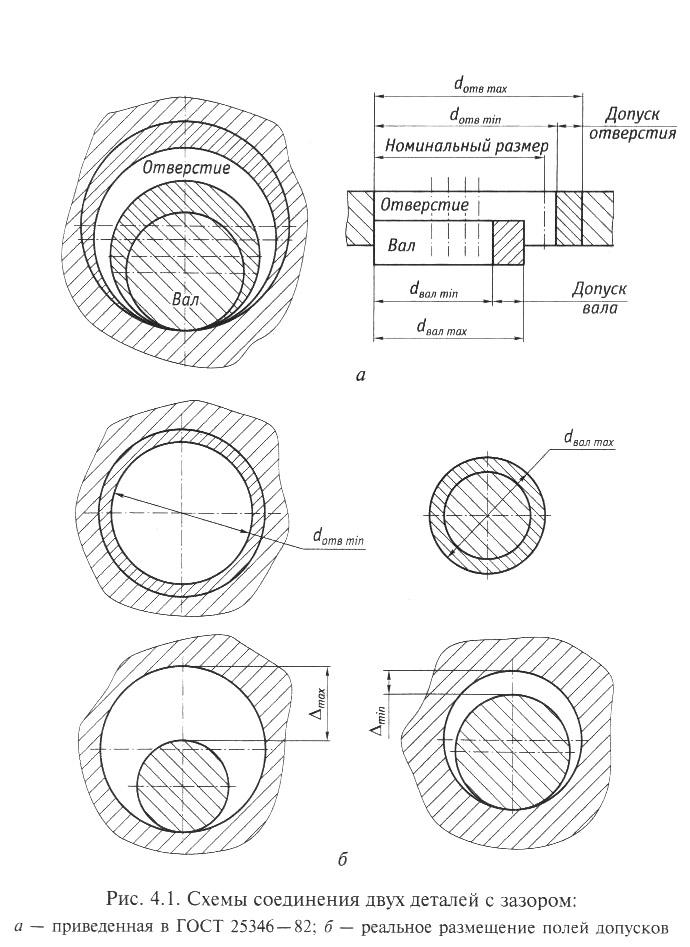 Какие соединения, выполненные перечисленными методами, являются разъёмным? (выберите все правильные варианты ответа)Сварное;Паяное;Клепанное;Склеенное;Резьбовое;Посадка скольжения.Какие обозначения резьб НЕ соответствуют ЕСКД? (выберите все правильные варианты ответа)М6-8g;M10x0,5-6g;M12x0,75-h7;М8х1-f8;М8-7Н;М27х1,5-6Н.Какие операции сборки датчиков необходимо избегать, как снижающие производительность труда? (выберите все правильные варианты ответа)Сварка;Пайка;Электромонтаж;Соединение крепежными деталями;Склеивание;Подгонка детали;Подбор ЭРИ.Какой размер является определяющим для гаек и головок болтов? (выберите 1 правильный вариант ответа)Наружный диаметр;Высота гайки или головки болта;Размер резьбы;Размер “под ключ S”;Длина стержня болта;Длина резьбовой части болта.Ремонтопригодностью называется? (выберите 1 правильный вариант ответа) Свойство объекта, заключающееся в приспособленности к поддержанию и восстановлению работоспособного состояния путем технологического обслуживания и ремонта; Свойство объекта сохранять работоспособное состояние до наступления предельного состояния при установленной системе технологического обслуживания и ремонта; Свойство объекта, заключающееся в возможности выполнять свою эксплуатационную функцию после технологического обслуживания и ремонта.Какое соединение можно разъединить без нарушения формы деталей или их соединяющего элемента? (выберите 1 правильный вариант ответа)Склеенное;Сварное;Паяное;Заклёпочное;Сшитое;Отпрессованное;Соединение с помощью крепежных изделий.На какие виды разделяются сечения, не входящие в состав разреза? (выберите все правильные варианты ответа)Вынесенные;Наложенные;Показательные;Основные;Главные. Выбор марки и цвета лакокрасочного покрытия производит? (выберите 1 правильный вариант ответа)Конструктор.Технолог.Начальник цеха.Маляр.Дополнительное отдельное изображение какой-либо части предмета, требующего графического и других пояснений в отношении формы, размеров и иных данных, называется? (выберите 1 правильный вариант ответа)Выносным элементом;Разъясняющим элементом;Фронтальным элементом;Вспомогательным элементом.Какие из перечисленных сталей являются легированными? (выберите все правильные варианты ответа)Сталь 45.Сталь 40Х.Сталь ХВГ.Сталь У8А.Какие системы автоматизированного проектирования предназначены для проектирования топологии печатных плат?Solid Works;P-CAD;AutoCAD;Altium Designer;Pro/Engineer;Inventor;КОМПАС 3D.Назовите модель изделия, представленную в CAD-среде в виде данных, которые определяют геометрию изделия и иные свойства, необходимые для изготовления, сборки, контроля, приемки, эксплуатации, ремонта и утилизации изделия? (выберите 1 правильный вариант ответа)Электронная;Математическая;Пространственная;Эталонная;Компьютерная.Какая операция формообразования позволяет создать модель, форма которой образуется за счёт перемещения плоской фигуры вдоль направляющей? (см. рисунок) (выберите 1 правильный вариант ответа)Операция вращения;Операция выдавливания;Операция кинематическая;Операция сечений.                    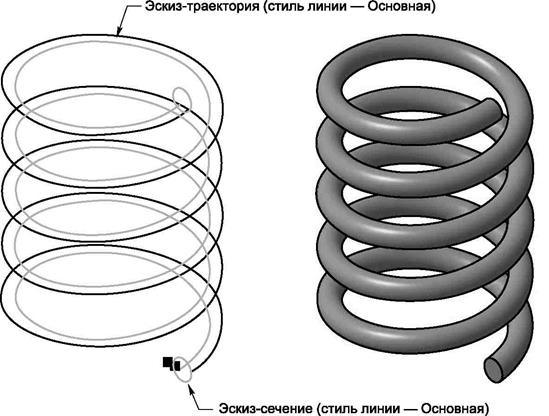 Какая схема проектирования предлагается современными CAD-системами? (выберите 1 правильный вариант ответа)Трёхмерная модель – чертёж – спецификация;Эскиз – чертеж -  трёхмерная модель;Спецификация – чертеж - трёхмерная модель;Чертеж – сборочный чертеж - трёхмерная модель;В каком масштабе создается трёхмерная модель? (выберите 1 правильный вариант ответа)М 2:1;М 4:1;М 1:1;М 10:1; М 1:2;М 1:4.Какой тип припоя имеет более высокую температуру плавления? (выберите 1 правильный вариант ответа)ПОС;ПОСК;Сплав Розе;Сплав Вуда;ПСр.Из какого материала необходимо изготовить корпус термометра, если его рабочая температура более 600˚ С? (выберите 1 правильный вариант ответа)Прессматериал;Фторопласт;Сплав алюминия;Стеклотекстолит;Сплав магния;Сталь.Каким прибором можно измерить сопротивление изоляции? (выберите 1 правильный вариант ответа)Амперметром;Мегаомметром;Вольтметром;Ваттметром. В каких случаях для неразъемного соединения деталей используют сварку трением? (выберите 1 правильный вариант ответа)Для соединения материалов, существенно различающихся по температуре плавления. При неудачных попытках осуществить сварку другими методами.Для упрочнения клеевых швов.При необходимости соединения рабочей части датчика из дорогостоящего материала с токовыводом. Какие из перечисленных материалов могут использоваться для изготовления корпусов датчиков температуры с рабочим диапазоном измерения температур до 1000 ºС? (выберите 1 правильный вариант ответа)Титановый сплав.Алюминиевый сплав.Нержавеющая сталь.Хромо-никелевый сплав.Какие материалы относятся к неметаллам? (выберите все правильные варианты ответа)Алюминиевый сплав.Медный сплав.Фторопласт.Полиамид. Какие клеи применяются при сборке датчиковой аппаратуры? (выберите все правильные варианты ответа)ВК9.Т15К6.Р6М5.К300.Что называется способностью конструкции и ее элементов сопротивляться воздействию внешних нагрузок, не разрушаясь? (выберите 1 правильный вариант ответа)Прочность.Устойчивость.Жесткость.Упругость.Какие типы сварных соединений, приведенные ниже, относятся к основным? (выберите все правильные варианты ответа)Стыковое.Нахлесточное.Промежуточное.Тавровое.Перекрестное.Как называется совокупность микронеровностей с относительно малыми шагами, образующая микроскопический рельеф поверхности детали? (выберите 1 правильный вариант ответа)Шероховатость.Неровность.Чистота.Волнистость.Гладкость.Почему в конструкциях высокотемпературных датчиков НЕ используют детали из фторопласта?Имеют ограничения по температуре эксплуатации.Имеют слишком высокую температуру кристаллизации.Выделяют вредные формальдегиды при нагреве.Имеют тенденцию к хрупкому разрушению при нагреве.Назовите базу, используемую для определения положения  детали или сборочной единицы в изделии?Технологическая.Конструкторская.Основная.Вспомогательная.Задания на установление правильной последовательности35.  Из представленных элементов выберите и создайте правильную последовательность жизненного цикла продукции производственно-технологического назначения. Ответ представить в виде: А, Б, В, Г, Д, Е.А. Обоснование разработки;Б. Разработка КД;В. Производство и испытания;Г. Модернизация;Д. Использование (эксплуатация);Е. Ликвидация.Задания на установление соответствия36. Выберите вид отклонения из колонки Б, соответствующий знаку из колонки А. Каждый элемент из колонки Б может использоваться 1 раз или не использоваться вообще. Ответ представить в виде: 1-а.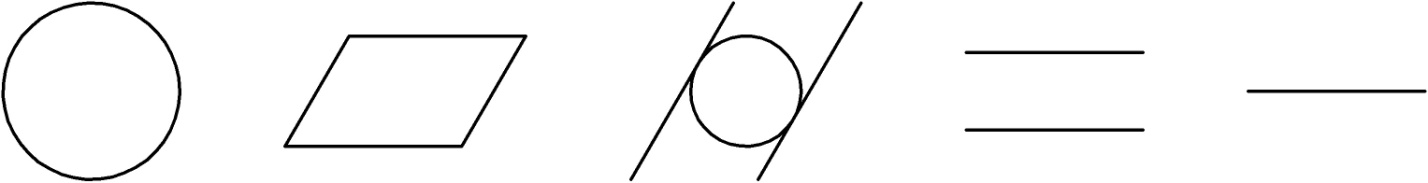 1			2			3			4			  537. Выберите вид отклонения расположения поверхности из колонки Б, соответствующий знаку из колонки А. Каждый элемент из колонки Б может использоваться 1 раз или не использоваться вообще. Ответ представить в виде: 1-а.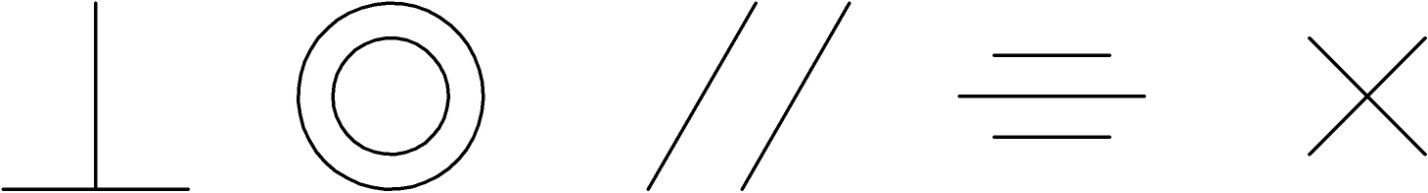 1		2			3			 4			538. Выберите вид обозначения материала из колонки Б, соответствующий изображению из колонки А. Каждый элемент из колонки Б может использоваться 1 раз или не использоваться вообще. Ответ представить в виде: 1-а.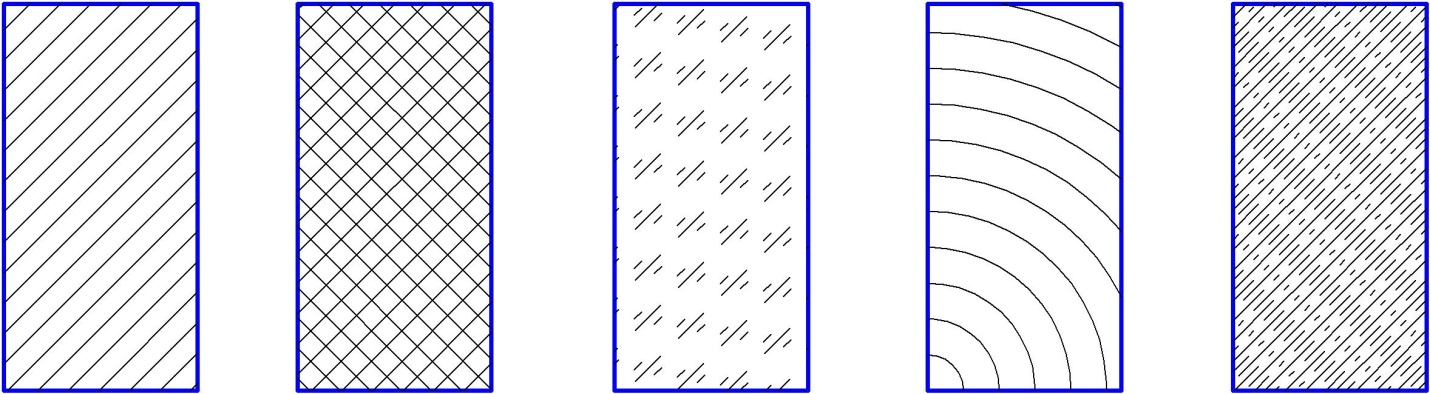     А		  Б			  В		      Г		Д39. Выберите вид конструкторских документов из колонки Б, соответствующий определению из колонки А. Каждый элемент из колонки Б может использоваться 1 раз или не использоваться вообще. Ответ представить в виде: 1-а.40. Выберите вид условного обозначения соединения из колонки Б, соответствующий знаку из колонки А. Каждый элемент из колонки Б может использоваться 1 раз или не использоваться вообще. Ответ представить в виде: 1-а.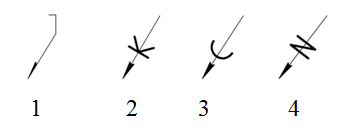 11.  Критерии  оценки  (ключи  к  заданиям), правила обработки результатовтеоретического  этапа  профессионального  экзамена  и  принятия  решения  одопуске   (отказе   в  допуске)  к  практическому  этапу  профессиональногоэкзамена: Вариант соискателя формируется из случайно подбираемых заданий в соответствии со спецификацией. Всего 40 заданий. Вариант соискателя содержит 40 заданий. Баллы, полученные за выполненное задание, суммируются. Максимальное количество баллов – 40. Решение о допуске к практическому этапу экзамена принимается при условии достижения набранной суммы баллов от 30 и более.12. Задания для практического этапа профессионального экзамена:а.1) задание на выполнение трудовых функций, трудовых действий в модельных условиях:Ключ:L=5+0,3+2+0,3=7,6мм;Деталь поз. 1 размер 5h14, что соответствует отклонению ;Деталь поз. 2 размер 2js11что соответствует отклонению ±0,03;Толщина клеевого шва: 0,3± 0,1 мм;Максимальное отклонение 0+0,1+0,03+0,1= 0,23; L=7,83Минимальное отклонение -0,3-0,1-0,03-0,1= -0,53;L=7,07Минимальный размер S=L=7,83а.2) задание на выполнение трудовых функций, трудовых действий в модельных условиях:Ключ: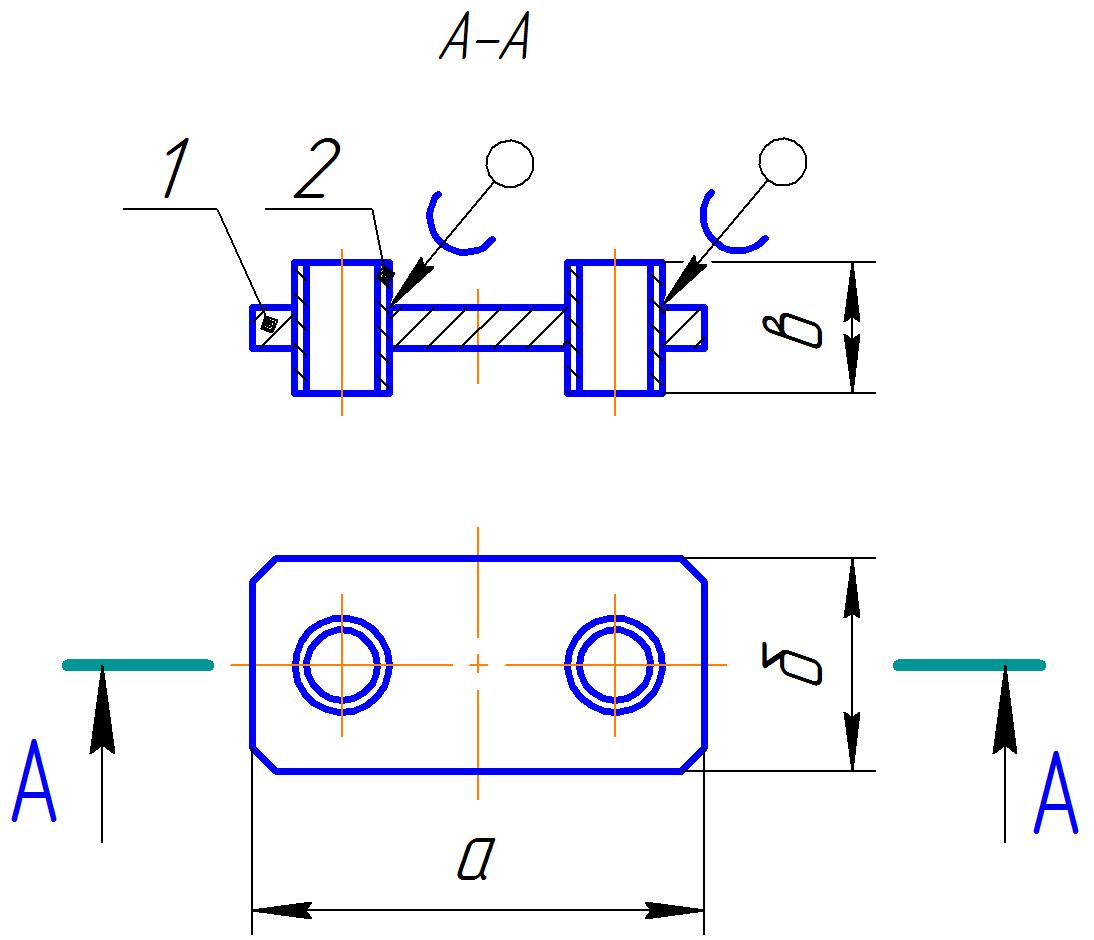 13.  Правила  обработки  результатов  профессионального экзамена и принятия решения о соответствии квалификации соискателя требованиям к  квалификации:Техник по разработке элементов датчико-преобразующей аппаратуры для изделий ракетно-космической промышленности, уровень квалификации 5.Положительное  решение о соответствии квалификации соискателя требованиям квалификации по квалификации техник по разработке элементов датчико-преобразующей аппаратуры для изделий ракетно-космической промышленности, уровень квалификации 5.(наименование квалификации)принимается при 30 и более положительных ответов на теоретическом этапе профессионального экзамена и при одновременном выполнении всех критериев оценки к заданиям практической части профессионального экзамена(указывается, при каких результатах выполнения задания профессиональный экзамен считается пройденным положительно)14.  Перечень  нормативных  правовых  и иных документов, использованных при подготовке комплекта оценочных средств (при наличии):ЕСКД. Единая система конструкторской документации;Марочник стали и сплавов. Под общ. ред. А.С. Зубченко 2-е издание доп. и испр. М.: Машиностроение 2003г.;ГОСТ 10007-80. Фторопласт-4. Технические условия;ГОСТ 19248-90.Припои. Классификация и обозначения;ГОСТ 2601-84. Сварка металлов. Термины и определения основных понятий;ГОСТ 5632-72. Стали высоколегированные и сплавы коррозионностойкие, жаростойкие и жаропрочные;ГОСТ Р 53791-2010. Ресурсосбережение. Стадии жизненного цикла изделий производственно-технического назначения. Общие положения;Надежность в технике ГОСТ 27.002-89.Разделстраница1. Наименование квалификации и уровень квалификации32. Номер квалификации33. Профессиональный стандарт или квалификационные требования, установленные федеральными  законами  и  иными  нормативными правовыми актами Российской Федерации35. Спецификация заданий для теоретического этапа профессионального экзамена36. Спецификация заданий для практического этапа профессионального экзамена57. Материально-техническое обеспечение оценочных мероприятий68. Кадровое обеспечение оценочных мероприятий69.   Требования   безопасности  к  проведению  оценочных  мероприятий  (при необходимости)710. Задания для теоретического этапа профессионального экзамена711.  Критерии  оценки  (ключи  к  заданиям),  правила обработки результатов теоретического  этапа  профессионального  экзамена  и  принятия  решения  о допуске   (отказе   в  допуске)  к  практическому  этапу  профессионального экзамена2012. Задания для практического этапа профессионального экзамена:а.1.23а.2.2513.  Правила  обработки  результатов  профессионального экзамена и принятия решения о соответствии квалификации соискателя требованиям к  квалификации2714.  Перечень  нормативных  правовых и иных документов, использованных при подготовке комплекта оценочных средств 27Знания, умения в соответствии с требованиями к квалификации, на соответствие которым проводится оценка квалификацииКритерии оценки квалификацииТип и № задания123ТФ А/01.5 Умения: Оформлять документы в соответствии с требованиями стандартов Единой системы конструкторской документации (ЕСКД)ЕСКД 1 балл (правильный ответ)0 баллов (неправильный ответ)2, 3, 4, 7, 9, 11, 14, 15, 16, 19, 32, 34, 36, 37, 38, 40.ТФ А/01.5 Умения:  Работать с государственными и отраслевыми стандартами, стандартами организации в области разработки конструкторской документации, применения основных и вспомогательных материалов при разработке деталей и узлов ДПА для изделий РКТМарочник стали и сплавов 1 балл (правильный ответ)0 баллов (неправильный ответ)1, 24ТФ А/01.5 Умения:  Применять справочные материалы и стандартизированные решения при выполнении расчетов для разработки деталей и узлов ДПА для изделий РКТГОСТ 27.002-89 1 балл (правильный ответ)0 баллов (неправильный ответ)8, 12ТФ А/01.5 Знания: Базовые технологии изготовления деталей и узлов ДПА для изделий РКТГОСТ 5632-72 ГОСТ 19248-90 ГОСТ 10007-80 ГОСТ 2601-841 балл (правильный ответ)0 баллов (неправильный ответ)5, 6, 13, 17, 23, 26, 27, 28, 29, 31, 33.ТФ А/02.5 Знания: Основы информационных технологий  (текстовые редакторы)1 балл (правильный ответ)0 баллов (неправильный ответ)18, 22.ТФ А/02.5 Знания: Основы схемотехники узлов ДПА для изделий РКТ в объеме выполняемой функции1 балл (правильный ответ)0 баллов (неправильный ответ)10, 25.ТФ А/02.5 Знания: Действующие нормативные и руководящие документы, определяющие технические требования, порядок разработки, изготовления, методы контроля и эксплуатации деталей и узлов ДПА для изделий РКТГОСТ Р 53791-2010 1 балл (правильный ответ)0 баллов (неправильный ответ)21, 30, 35.ТФ А/02.5 Знания: Методы выполнения чертежно-конструкторских работ1 балл (правильный ответ)0 баллов (неправильный ответ)20Трудовые функции, трудовые действия, умения в соответствии с требованиями к квалификации, на соответствие которым проводится оценка квалификацииКритерии оценки квалификацииТип и № задания123ТФ А/01.5Трудовые действия:Проведение расчета геометрических параметров деталей и узлов ДПА для изделий РКТ1.  Проанализировать чертеж.2.  По представленным размерам рассчитать максимальное  и минимальное отклонение габаритного размеразадание на выполнение трудовых функцийПрактическое 
задание – 1АБЗнакиВид отклонения1а) отклонение от круглости2б) отклонение от плоскостности3в) отклонение от цилиндричности4г) отклонение профиля продольного сечения5д) отклонение от прямолинейностие) отклонение от продольностиж) отклонение от асимметричностиАБЗнакиВид отклонения1а) отклонение от перпендикулярности2б) отклонение от соосности3в) отклонение от параллельности4г) отклонение от симметричности5д) отклонение от пересечения осейе) отклонение от поперечностиж) отклонение от однонаправленностиАБИзображенияВид обозначения материала1а) металлы и твердые сплавы2б) неметаллические материалы3в) стекло и другие прозрачные материалы4г) дерево5д) бетон армированныйе) песокж) силикатный наполнительАБОпределениевид конструкторских документов1) Чертёж деталиа) Документ, содержащий изображение детали и другие данные, необходимые для её изготовления и контроля.2) Спецификацияб) Документ, определяющий состав сборочной единицы, комплекса или комплекта.3) Сборочный чертежв) Документ, содержащий изображение сборочной единицы и другие данные, необходимые для её сборки (изготовления) и контроля.4) Габаритный чертежг) Документ, содержащий контурное (упрощенное) изображение изделия с габаритными, установочными и присоединительными размерами.5) Схемад) Документ, на котором показаны в виде условных изображений и обозначений составные части изделия и связи между ними.е) Документ, содержащий данные, необходимые для выполнения электрического монтажа изделия.АБЗнаквид условного обозначения соединения1а) Сварное соединение2б) Клеевое соединение3в) Паяное соединение4г) Соединение сшиваниемд) Сборочное соединениее) Клепочное соединение№заданияПравильные варианты ответа, модельные ответы и (или) критерии оценкиВес или баллы, начисляемые за правильно выполненное задание1.1.1 балл (правильный ответ)0 баллов (неправильный ответ)2.3.; 2.61 балл (правильный ответ)0 баллов (неправильный ответ) 3.5.1 балл (правильный ответ)0 баллов (неправильный ответ)4.1.1 балл (правильный ответ)0 баллов (неправильный ответ)5.1.1 балл (правильный ответ)0 баллов (неправильный ответ)6.1.1 балл (правильный ответ)0 баллов (неправильный ответ)7.3.1 балл (правильный ответ)0 баллов (неправильный ответ)8.5.; 8.6.1 балл (правильный ответ)0 баллов (неправильный ответ)9.3.; 9.4.1 балл (правильный ответ)0 баллов (неправильный ответ)10.6.; 10.7.1 балл (правильный ответ)0 баллов (неправильный ответ)11.4.1 балл (правильный ответ)0 баллов (неправильный ответ)12.6.1 балл (правильный ответ)0 баллов (неправильный ответ)13.7.1 балл (правильный ответ)0 баллов (неправильный ответ)14.1.1 балл (правильный ответ)0 баллов (неправильный ответ)15.1.1 балл (правильный ответ)0 баллов (неправильный ответ)16.1.1 балл (правильный ответ)0 баллов (неправильный ответ)17.2.; 17.3.1 балл (правильный ответ)0 баллов (неправильный ответ)18.2.; 18.4.1 балл (правильный ответ)0 баллов (неправильный ответ)19.1.1 балл (правильный ответ)0 баллов (неправильный ответ)20.3.1 балл (правильный ответ)0 баллов (неправильный ответ)21.1.1 балл (правильный ответ)0 баллов (неправильный ответ)22.3.1 балл (правильный ответ)0 баллов (неправильный ответ)23.5.1 балл (правильный ответ)0 баллов (неправильный ответ)24.6.1 балл (правильный ответ)0 баллов (неправильный ответ)25.2.1 балл (правильный ответ)0 баллов (неправильный ответ)26.1.1 балл (правильный ответ)0 баллов (неправильный ответ)27.4.1 балл (правильный ответ)0 баллов (неправильный ответ)28.3.; 28.4.1 балл (правильный ответ)0 баллов (неправильный ответ)29.1.; 29.4.1 балл (правильный ответ)0 баллов (неправильный ответ)30.1.1 балл (правильный ответ)0 баллов (неправильный ответ)31.1.; 31.2.; 31.4.1 балл (правильный ответ)0 баллов (неправильный ответ)32.1.1 балл (правильный ответ)0 баллов (неправильный ответ)33.1.1 балл (правильный ответ)0 баллов (неправильный ответ)34.2.1 балл (правильный ответ)0 баллов (неправильный ответ)А, Б, В, Г, Д, Е.1 балл (правильный ответ)0 баллов (неправильный ответ)1-а; 2-б; 3-в; 4-г; 5-д.1 балл (правильный ответ)0 баллов (неправильный ответ)1-а; 2-б; 3-в; 4-г; 5-д.1 балл (правильный ответ)0 баллов (неправильный ответ)1-а; 2-б; 3-в; 4-г; 5-д.1 балл (правильный ответ)0 баллов (неправильный ответ)1-а; 2-б; 3-в; 4-г; 5-д1 балл (правильный ответ)0 баллов (неправильный ответ)1-а; 2-б; 3-в; 4-г.1 балл (правильный ответ)0 баллов (неправильный ответ)ЗАДАНИЕ НА ВЫПОЛНЕНИЕ ТРУДОВЫХ ФУНКЦИЙ, ТРУДОВЫХ ДЕЙСТВИЙ В МОДЕЛЬНЫХ УСЛОВИЯХТиповое задание:  Рассчитать минимальный размер глубины паза (S), обеспечивающий отсутствие выступание склеиваемых деталей 1 и 2 (размер L) относительно поверхн. А, а также максимальное и минимальное значение данного размера при неуказанных предельных отклонениях размеров по h14, толщине клеевых швов: 0,3 ± 0,1 мм.Обобщенная формулировка задания, на базе которого могут разрабатываться варианты путем видоизменения предмета, материалов, технологий и прочих условий задачиЭскиз 1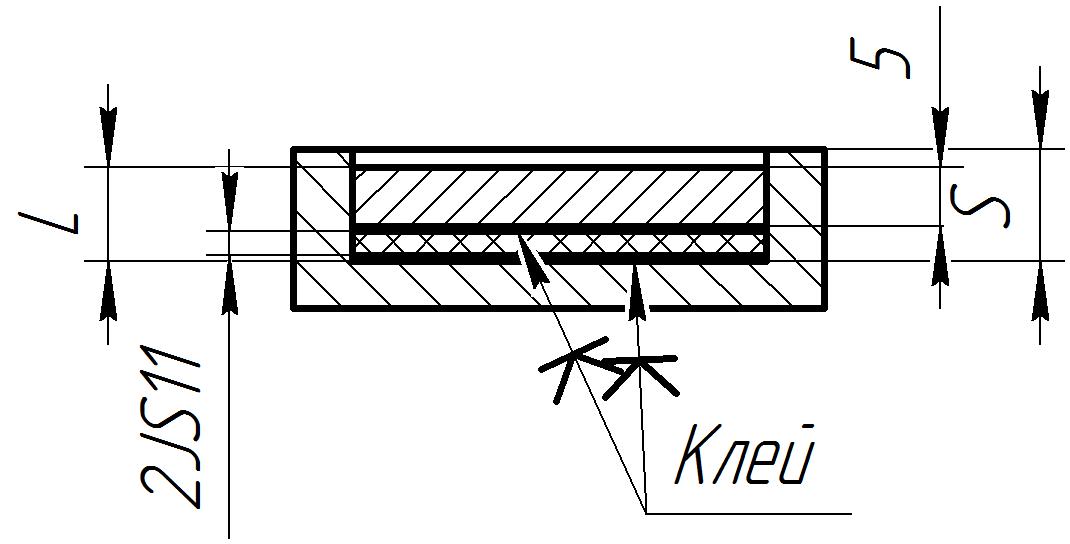 Условия выполнения задания1. Место (время) выполнения задания Помещение (учебный класс)2. Максимальное время выполнения задания: _20_ мин./час.3. Вы можете воспользоваться (указать используемое оборудование (инвентарь), расходные материалы, литературу и другие источники, информационно-коммуникационные технологии  и проч.) _Стол, письменные принадлежности, таблица допусков и посадок _ЗАДАНИЕ НА ВЫПОЛНЕНИЕ ТРУДОВЫХ ФУНКЦИЙ, ТРУДОВЫХ ДЕЙСТВИЙ В МОДЕЛЬНЫХ УСЛОВИЯХТиповое задание: проставить номера позиций, габаритные размеры (произвольное буквенное обозначение), обозначить паяные швы при соединении втулок с плитой на сборочном чертеж.Обобщенная формулировка задания, на базе которого могут разрабатываться варианты путем видоизменения предмета, материалов, технологий и прочих условий задачиЭскиз 2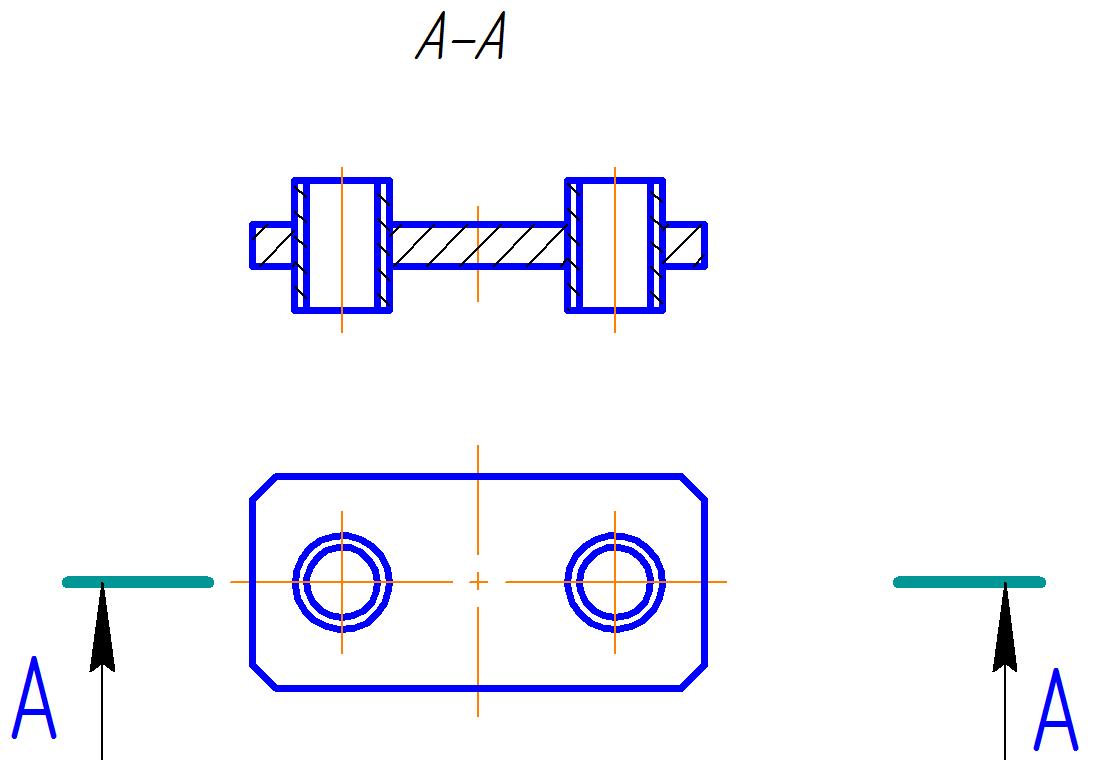 Условия выполнения задания1. Место (время) выполнения задания Помещение (учебный класс)2. Максимальное время выполнения задания: _20_ мин./час.3. Вы можете воспользоваться (указать используемое оборудование (инвентарь), расходные материалы, литературу и другие источники, информационно-коммуникационные технологии  и проч.)  Стол, письменные принадлежности (ластик, ручка, 5 листов бумаги, карандаш, калькулятор, компьютер).